Klasa 7    01-05.06.20201.06.2020 PONIEDZIAŁEKTemat: Przed praca klasową – utrwalamy najważniejsze zagadnienia dotyczące lektury.2.06.2020 WTOREKTemat: Praca klasowa – „12  prac Herkulesa”. (opowiadanie, rozprawka, charakterystyka).3.06.2020 ŚRODATemat: Kłopotliwe przedrostki i przyrostki …Podręcznik str. 292-294Ćwiczenie „na rozgrzewkę”. „Nowa wiadomość”, wykonujemy zadania: 1, 3, 4, 5, 6,7Zadanie: ćwiczenia – str. 76, 77 ćw. 2,3,54.06.2020 CZWARTEKTemat: Podsumowanie rozdziału – „Dobro i zło”. Podręcznik str. 297-298Wykonujemy zadania ze str. 298(Nie piszecie sprawdzianu z rozdziału, ponieważ we wtorek – praca klasowa z „12 prac Herkulesa”)5.06.2020 PIĄTEKTemat: Dawać nadzieję…Proszę przygotować inf. na temat Zbigniewa Religi.Podręcznik str. 300-301Zadania: 1,2,5,6Gromadzimy argumenty do rozprawki: „Człowiek tak łatwo się nie podda, on będzie walczył do końca”.Klasa 7 – fizyka4czerwca (czwartek) – 2 lekcjeTemat:Ciepło właściwe substancjiPodręcznik str.243-248 wraz z opisem doświadczeń i rysunków.Notatka:Przyrost temperatury ciała jest wprost proporcjonalny do ilości ciepła pobranego przez ciało (∆T ~ Q).Ilość pobranego przez ciało ciepła, potrzebnego do uzyskania danej zmiany temperatury jest wprost proporcjonalna do masy ciała (Q ~ m).Ilość ciepła pobranego przez ciała, potrzebnego do zwiększenia temperatury o tę samą wartość zależy od rodzaju substancji, z jakiej zbudowane są ciała.Ciepło właściwe substancji określa ile energii należy dostarczyć na sposób ciepła, aby 1kg tej substancji zmienił temperaturę o 1K (o 1oC).Ciepło właściwe (c) danej substancji można znaleźć w odpowiednich tablicach, jest stałe i charakterystyczne dla danej substancji, można je też wyliczyć dzieląc ilość pobranego ciepła Q przez masę m i przyrost temperatury ∆T, czyli stosując wzór: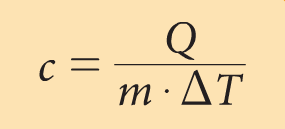 Jednostką miary ciepła właściwego w SI jest 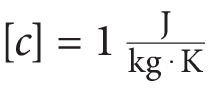 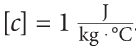         lub  ponieważ zmiany temperatur w skali Celsjusza i Kelvina są takie same.Aby obliczyć ilość ciepła pobranego przez ciało w danym procesie przepływu energii należy ten wzór zastosować w przekształconej postaci:                                       Q = m c ∆TZadanie domowe: przykład, a następnie zad.1 ze strony 247Temat: Zmiany stanów skupienia ciał.To temat, który możecie potraktować jak przypomnienie tego, ćo już się uczyliście na przyrodzie lub fizyce.W podręczniku strony 249-252 przeczytajcie wraz z opisem doświadczeń i rysunków.Jako notatkę proszę przepisać trzy punkty „to najważniejsze” ze strony 251 w podręczniku i starajcie się zapamiętać jak nazywają się wszystkie zmiany stanów skupienia, przyda się wam to nie tylko na lekcjach, ale przede wszystkim w życiu codziennym.Jak ktoś ma zaległe notatki i zadania z tego lub poprzedniego działu to proszę je przysłać, Łączycie się na lekcję na zoom, macie włączone kamery.POWODZENIAKlasa 7 - informatyka  od 01.06 do 05.06.2020Temat : Dzieci całego świata – prezentacja .Wykonajcie prezentację PowerPoint złożoną z 7 – 10  slajdów.Na każdym slajdzie umieście zdjęcie dziecka skopiowane z Internetu i napiszcie z jakiego kraju pochodzi. Kraje  nie mogą się powtarzać. Jeśli macie możliwość zastosujcie przejścia slajdów oraz animacje .Zapisz jako dzieci i wyślij jako załącznik mailem.Powodzenia !Czekam na maile: boniita1903@gmail.comNie zapomnij – zawsze piszemy w mailu kto jest autorem zadania.JĘZYK ANGIELSKI - klasa 701.05– 05.06  (3 lekcje)Topic: Present Perfect: affirmative and negative.Zadania z podręcznika: str. 95 zad 1 do 6Utrwalimy konstrukcje zdań twierdzących i wprowadzimy przeczenia. Wykonamy  również ćwiczenia online, które udostępnię podczas zajęć. Proszę przypomnieć sobie formy czasowników nieregularnych z 3 kolumny.Topic:Body injuries. Vocabulary and listeningexercises.Zadania z podręcznika: str. 96, zad od 1 do 4Ćwiczenia online:https://wordwall.net/pl/resource/842126/angielski/je5-accidents-injurieshttps://wordwall.net/pl/resource/919259/angielski/injurieshttps://wordwall.net/pl/resource/1101283/angielski/brainy-6-unit-6-injurieshttps://learningapps.org/2585066Topic: Present Perfect – questions and shortanswersNa początek zapoznamy się częścią teoretyczną dostępną w poniższym linku:https://www.ang.pl/gramatyka/czas/present-perfect/pytania-przeczeniaNastępnie utrwalimy materiał w praktyce:Zadania z podręcznika: str. 97 zad 1 do 5Ćwiczenia online:https://www.liveworksheets.com/worksheets/en/English_as_a_Second_Language_(ESL)/Grammar/Present_perfect_questions_hs416488xqhttps://www.liveworksheets.com/qo57956ppBiologia kl.VII   2 VI     wtorek   Napisz do zeszytu:Temat: Rozwój człowieka – od narodzin do starości1.Zmiany zachodzące w różnych okresach rozwojowych człowieka  a) lata dziecięce  s.230- okres noworodkowy (pierwszy miesiąc życia)- okres niemowlęcy ( do końca pierwszego roku życia)- okres poniemowlęcy ( do końca trzeciego roku życia)- okres dzieciństwa-b) dojrzewanie   s.231- u dziewcząt  ok.9-10 r. życia    s.232-233- u chłopców  ok.11-12 r.życiac) dorosłość  - rodzaje: s.231-  dojrzałość biologiczna (płciowa)-  dojrzałość psychiczna-  dojrzałość społeczna* przemiany ciała człowieka   s.232-233d) przekwitanie i starość   s.234- dlaczego się starzejemy?-  przekwitanie:*   u kobiet – menopauza,  u mężczyzn – andropauza-  starość4 VI   czwartek  Napisz do zeszytu:Temat: Higiena i choroby układu rozrodczego1.Zapobieganie chorobom przenoszonym drogą płciową   s.2352.Choroby układu rozrodczego – przenoszone drogą płciową   s.235:-  rzeżączka-  kiła-  rzęsistkowica-  AIDS-  rak szyjki macicy  (wirus HPV)-  wirusowe zapalenie wątroby  typu B(WZW B)-  wirusowe zapalenie wątroby  typu  C (WZW  C)* inne choroby:-  rak piersi   s.237-  rak prostaty   s.237-  toksoplazmoza   s.2383. Planowanie rodziny  s.239:A) na czym polega planowanie rodziny?* metody naturalne* metody sztuczne* porównanie metod antykoncepcji  s.240RELIGIA Temat: Prześladowanie chrześcijan i trudności w głoszeniu Ewangelii. 33 i 34  str108 przeczytaj: 1.Prześladowania chrześcijan pierwszych wieków str1092. ks. Jerzy Popiełuszko str1103. Mapa przedstawiająca sytuację chrześcijan na świecie.  str110Uroczystość Najświętszego Ciała i Krwi Pańskiej 54 str173

1. Historia powstania uroczystości
2. Procesja Eucharystyczna

dokończ zdania i wpisz do zeszytu:
Sakramentalia są to ................................................................................................................... . 
Najświętszy Sakrament to........................................................................................................... .
Na uroczystość Bożego Ciała przyozdobię okna w domu.

CHEMIA Temat: Wodorotlenek sodu.Wzór sumaryczny:  NaOHObliczenie masy cząsteczkowejmNaOH= 23u  +  16u  +  1u  =  40uOtrzymywanie wodorotlenku sodu w reakcji sodu z wodą.Uzupełnij schemat obrazujący czynności doświadczenia( możesz skorzystać z podręcznika str 211)Przebieg reakcji można przedstawić równaniem:sód        +       woda   wodorotlenek sodu + wodór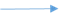 Na         +        H2O        NaOH         +      H2 ↑     Równanie reakcji jest nieuzgodnione. Z poniższego zapisu wynika, że na każdą jedną cząsteczkę NaOH wydziela się jeden atom wodoru stąd przed  H2   wpisujemy    ½ Na         +        H-OH       NaOH         +    ½  H2 ↑ Współczynniki muszą być liczbami całkowitymi( nie może być ułamka), więc całe równanie należy pomnożyć przez 2Na         +        H2O        NaOH         +      ½  H2 ↑/22Na         +     2H2O       2 NaOH       +        H2 ↑       Otrzymywanie wodorotlenku sodu w reakcji tlenku sodu z wodą.Wodorotlenek sodu można otrzymać również w reakcji tlenku sodu z wodą  tlenek sodu + woda wodorotlenek soduNa2O           + H2O        NaOH  Uzgadniamy równanie Na 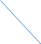                O     +       H-OH     2 NaOHNa 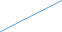 Na2O         +        H2O      2  NaOH  Otrzymywanie wodorotlenkówmetal aktywny  +  woda  →   wodorotlenek    +    wodór↑tlenek metalu aktywnego     +     woda     →    wodorotlenek        Jakie właściwości ma wodorotlenek sodu. Przy wykonywaniu tego polecenia możesz skorzystać z podręcznika str 213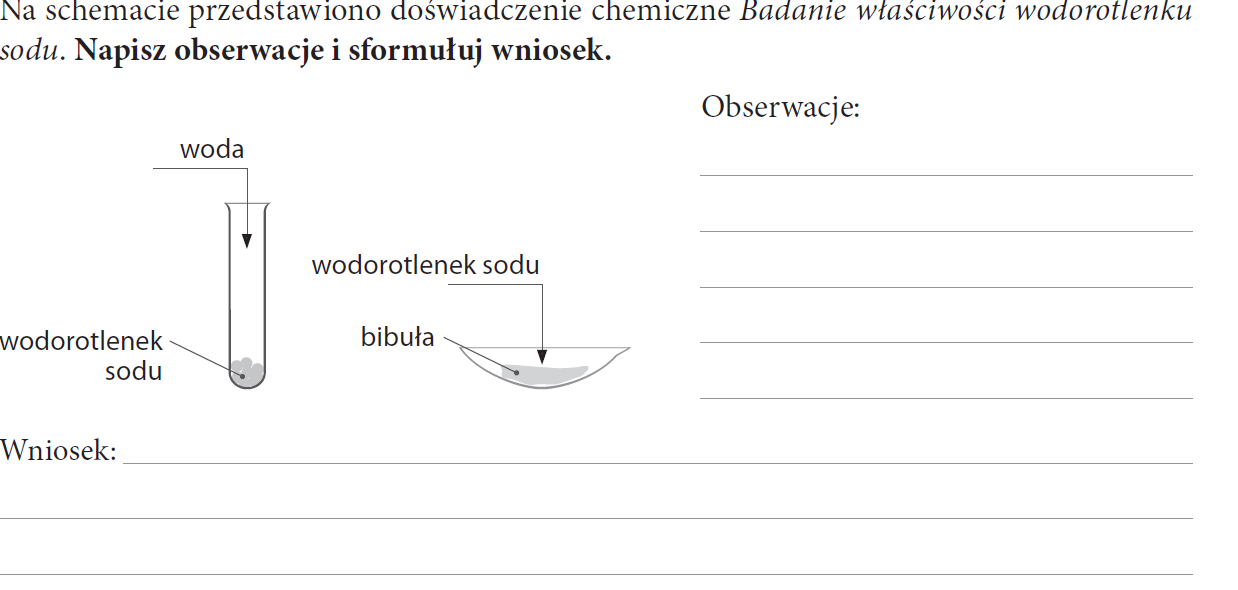 Właściwości NaOH                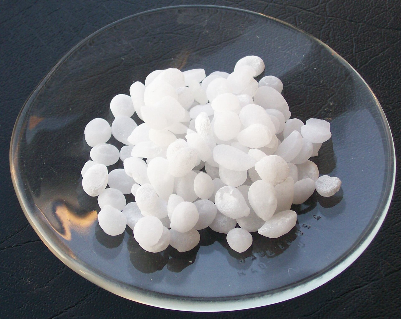 Temat: Wodorotlenek wapnia.Wzór sumaryczny    Ca(OH)2Obliczenie masy cząsteczkowejmCa(OH)2    =    Stosunek masowy pierwiastkówCa : O : H  =  40u : 32u : 2u  =  20 : 16 : 1Jak otrzymać wodorotlenek wapniaTlenek wapnia czyli wapno palone  otrzymujemy w wyniku prażenia(termicznego rozkładu w temperaturze 900–1100°C.) wapieni o wydajności, nawet powyżej 200 ton CaO/dobę.Wapienie to skały osadowe. Najważniejsze złoża wapieni występują na obrzeżu Gór Świętokrzyskich, w Tatrach, Pieninach, w Sudetach, na Lubelszczyźnie oraz Wyżynie Krakowsko-Częstochowskiej.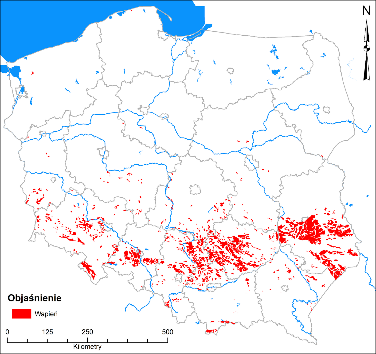 Wodorotlenek wapnia można otrzymać również w reakcji wapnia z wodą. 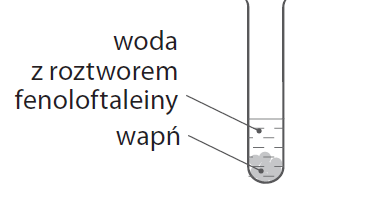 Ca         +     2H2O     Ca(OH)2      +        H2 ↑  Właściwości wodorotlenku wapnia           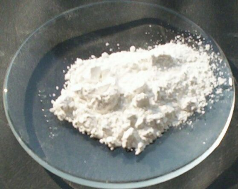 Uzupełnij właściwości fizyczneb)chemiczne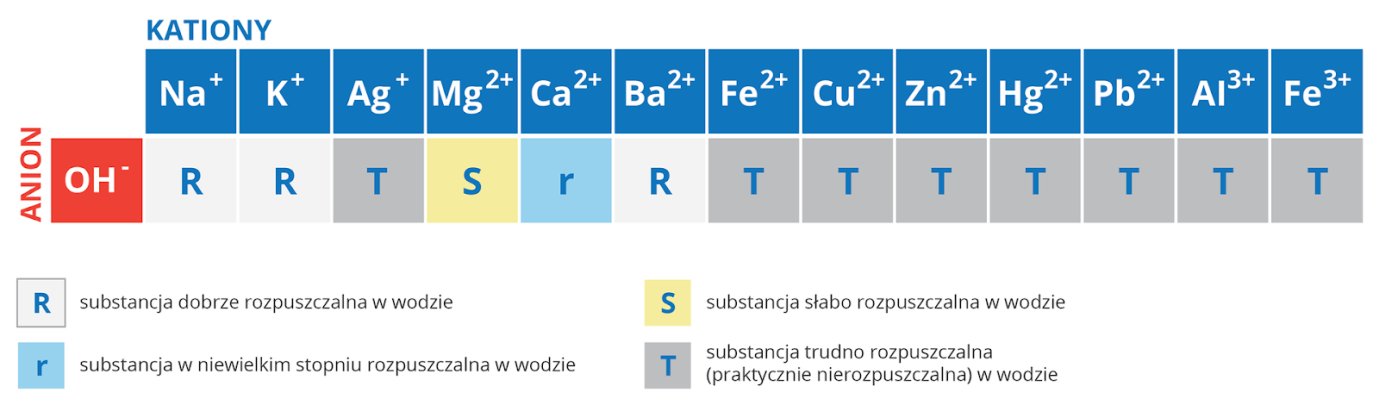 6.  Zastosowanie wapna palonego i gaszonego. Uzupełnij tabelę korzystając z informacji zawartych w podręczniku.7. Zaprawa wapiennaSkładnikami budowlanej zaprawy wapiennej są oprócz wodorotlenku wapnia piasek  i woda. Tak przygotowana mieszanina o konsystencji gęstego ciasta ma zdolność twardnienia wskutek reakcji chemicznej wodorotlenku wapnia z tlenkiem węgla(IV) z powietrza.Temat: Proces dysocjacji jonowej zasad.Wodorotlenki rozpuszczalne w wodzie nazywamy zasadami.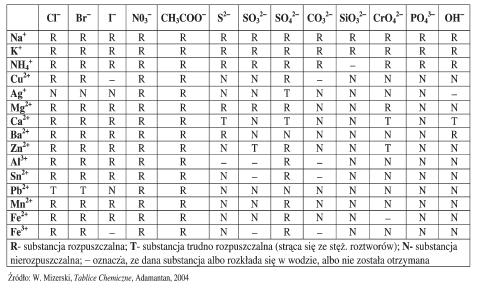 Napisz wzory sumaryczne i nazwy wodorotlenków rozpuszczalnych w wodziea)b)c)3. Co się dzieje kiedy pastylki wodorotlenku potasu wrzucimy do wodyPodczas rozpuszczania wodorotlenku potasu cząsteczki wody, które są dipolami czyli mają bieguny otaczają biegunami ujemnymi kation potasu a biegunami dodatnimi aniony wodorotlenkowe. Zarówno kation potasu  jak i anion wodorotlenkowy są otoczone w roztworze cząsteczkami wody.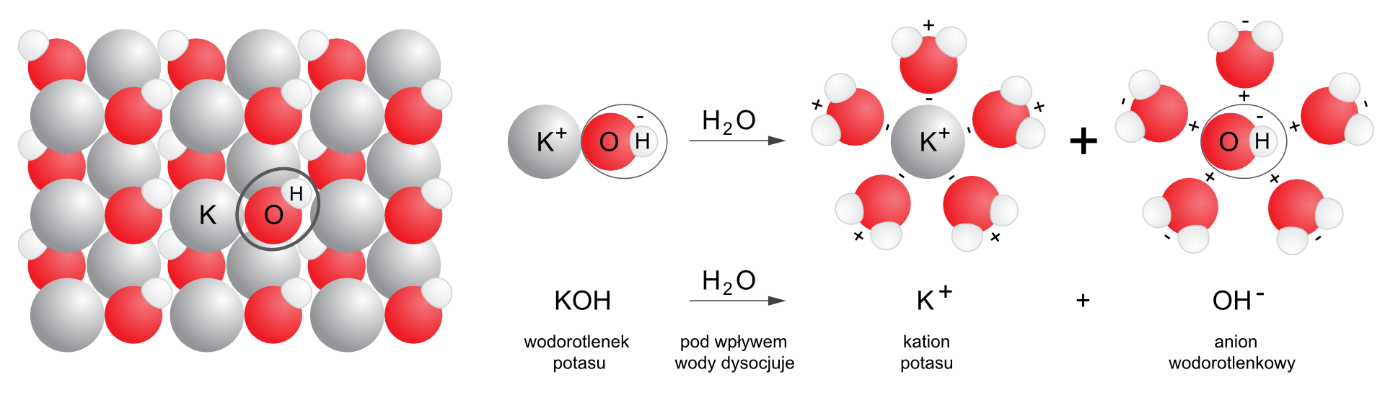 Jak zapisać równania reakcji dysocjacji zasadzasada sodowa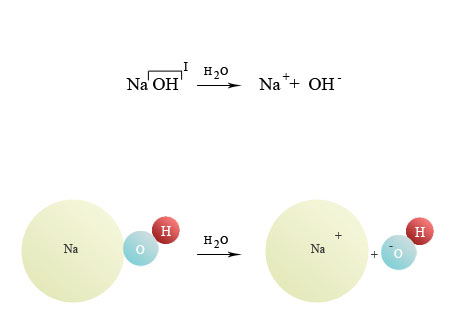 zasada wapniowa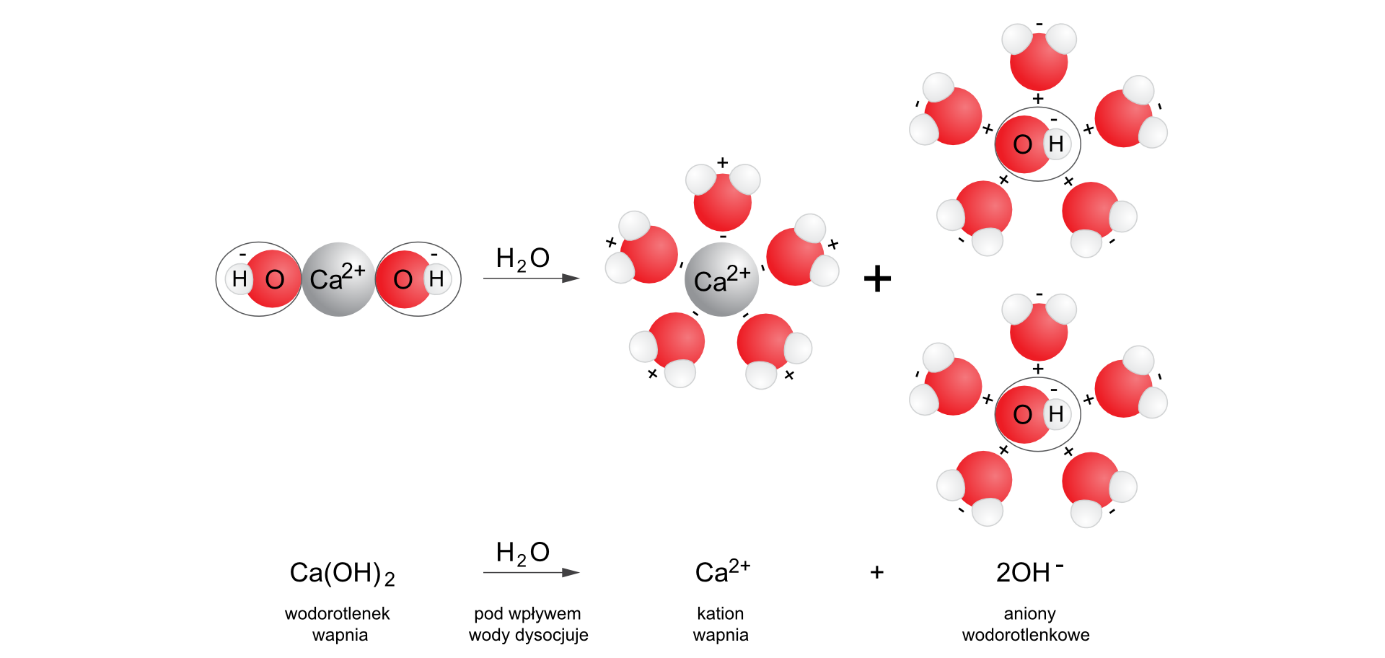 Podsumowanie Dysocjacja jonowa zasad to rozpad wodorotlenków rozpuszczalnych w wodzie (zasad) na kationy metalu i aniony wodorotlenkowe.
GEOGRAFIA3 czerwca (środa)Temat: Wpływ walorów przyrodniczych i kulturowych na rozwój turystyki.Zapoznaj się z prezentacją dołączoną w zakładce „Zadania dla ucznia”

CzynnościObserwacje Wnioski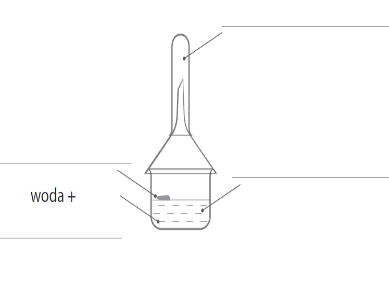 Sód gwałtownie porusza się po powierzchni wody.Roztwór zabarwia się na malinowo, gaz w probówce zapala się z charakterystycznym dźwiękiemSód jest metalem aktywnym chemicznie, ma gęstość mniejszą od gęstości wodyW wyniku reakcji powstaje wodorotlenek sodu i wodór.FizyczneChemicznesubstancja stała barwy białejdobrze rozpuszcza się w wodzie(podczas rozpuszczania wydziela się ciepło)higroskopijny( pochłania wilgoć z otoczenia)Higroskopijność to zdolność niektórych substancji do pochłaniania wilgoci (pary wodnej) z powietrzażrący(niszczy różne materiały, np. bibułę, tkaninę, drewno) zwyczajowa nazwa wodorotlenku sodu to „soda żrąca”CzynnościObserwacjeWnioski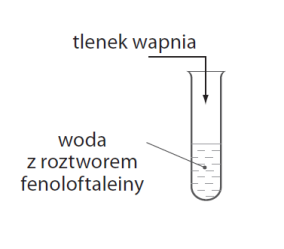 Niewielka ilość tlenku wapnia rozpuszcza się w wodzie, a reszta opada na dno. W wyniku reakcji wydziela się ciepło –Po dodaniu fenoloftaleiny roztwór zmienia zabarwienie na malinowoTlenek wapnia reaguje z wodą tworząc wodorotlenek wapnia. Jest to reakcja egzoenergetyczna.Równanie reakcji     CaO   +   H2O  Ca(OH)2                                  tlenek wapnia  +  woda wodorotlenek wapnia                         wapno palone                              wapno gaszoneRównanie reakcji     CaO   +   H2O  Ca(OH)2                                  tlenek wapnia  +  woda wodorotlenek wapnia                         wapno palone                              wapno gaszoneRównanie reakcji     CaO   +   H2O  Ca(OH)2                                  tlenek wapnia  +  woda wodorotlenek wapnia                         wapno palone                              wapno gaszoneJest to reakcja gaszenia wapnaJest to reakcja gaszenia wapnaJest to reakcja gaszenia wapnaSubstancjaNazwa zwyczajowaZastosowanieTlenek wapniaprodukcja wapna gaszonegoWodorotlenek wapniawytwarzanie zaprawy wapiennejwoda wapiennazawiesina wodorotlenku wapnia w wodziemleko wapiennebielenie pni drzew owocowych oraz ścian budynkówmieszanina wodorotlenku wapnia z wodą i piaskiem